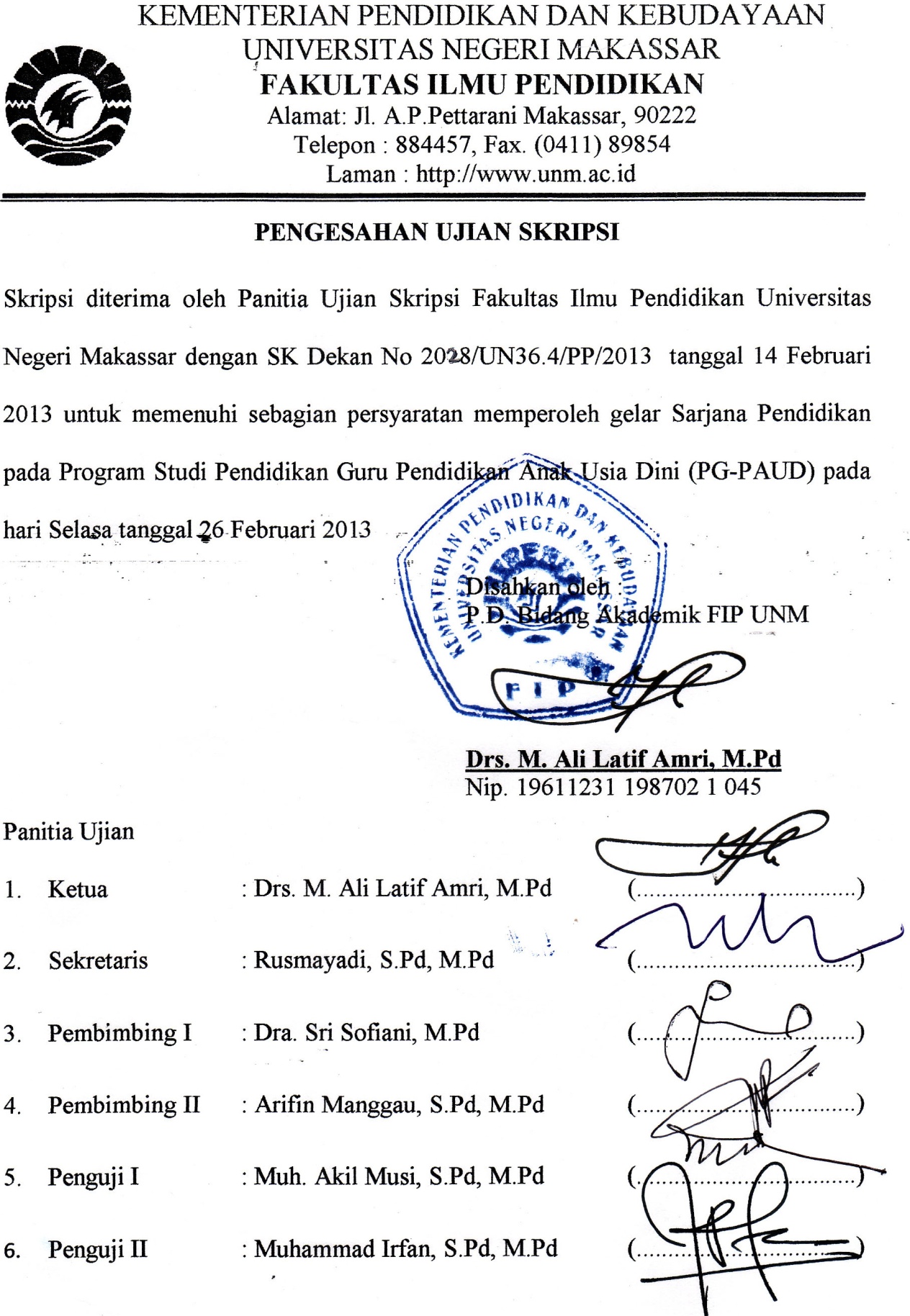 KEMENTERIAN PENDIDIKAN DAN KEBUDAYAANUNIVERSITAS NEGERI MAKASSAR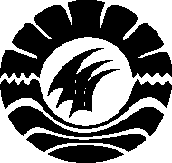 FAKULTAS ILMU PENDIDIKANAlamat: Jl. A.P.Pettarani Makassar, 90222 Telepon : 884457, Fax. (0411) 89854Laman : http://www.unm.ac.idPENGESAHAN UJIAN SKRIPSISkripsi diterima oleh Panitia Ujian Skripsi Fakultas Ilmu Pendidikan Universitas Negeri Makassar dengan SK Dekan No 2008/UN36.4/PP/2013  tanggal 14 Februari 2013 untuk memenuhi sebagian persyaratan memperoleh gelar Sarjana Pendidikan pada Program Studi Pendidikan Guru Pendidikan Anak Usia Dini (PG-PAUD) pada hari Selasa tanggal 26 Februari 2013			Disahkan oleh :			P.D. Bidang Akademik FIP UNM			Drs. M. Ali Latif Amri, M.Pd			Nip. 19611231 198702 1 045Panitia Ujian Ketua	: Drs. M. Ali Latif Amri, M.Pd	(...................................)Sekretaris	: Rusmayadi, S.Pd, M.Pd	(...................................)Pembimbing I	: Dra. Sri Sofiani, M.Pd	(...................................)Pembimbing II	: Arifin Manggau, S.Pd, M.Pd	(...................................)Penguji I	: Muh. Akil Musi, S.Pd, M.Pd	(...................................)Penguji II	: Muhammad Irfan, S.Pd, M.Pd	(...................................)